»Ves čas me je strah neuspeha, vendar očitno ne toliko, da bi prenehala.« Ronda Rousey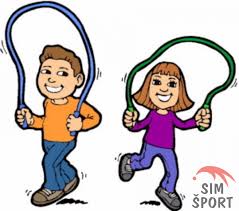 RAZGIBAJ SE, DA OSTANEŠ ZDRAVNEDELJA, 24. 5. 2020Aktivnost 1:GIBANJE V NARAVI (po izbiri)- 30 minut hoje- 20 minut lahkotnega teka- 30 minut kolesarjenjaAktivnost 2:SPRETNOSTI Z ŽOGO (kakršnokoli, ki jo imaš):   - žogo odbijaj ob tla z levo roko,   - žogo odbijaj ob tla z desno roko,   - žogo odbijaj ob tla z obema rokama,   - žogo odbijaj ob tla med ovirami (igrače, kamni, palice, drevesa)   - žogo meči v cilj, ki si ga določiš sam (v zid, steber, steno …)Aktivnost 3:ZANIMIVA DRUĆINSKA VADBAhttps://www.youtube.com/watch?v=L_A_HjHZxfI